AMERICAN ITALIAN CULTURAL SOCIETY (AICS)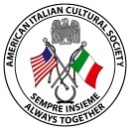 2019 SCHOLARSHIP SUMMARYELIGIBILITY:Any senior or graduating student from any public high school located in the following districts or private school listed:In addition, any senior or graduating student that is the child or grandchild of a member of AICS is eligible, regardless of their residency. The AICS member must be in good standing.Applicant need not be of Italian descent, a member of AICS, or the relation of a member of AICS.SELECTION:Each year, the AICS Scholarship Committee shall select one (1) recipient from all eligible applicants.  In no particular order, the criteria for selection shall be:Academic excellencePromotion of Italian culture and valuesFinancial needAMOUNT:This is a four-year scholarship amounting to $1,500.00 per each academic year.  A recipient that abandons his or her education or fails to maintain satisfactory academic progress will forfeit the remainder of their scholarship.  To maintain the scholarship, the recipient must maintain a grade point average of 2.8 and above on 4.0 scale or 3.8 on a 5.0 scale and submit proof of such after each academic year.Applications must be postmarked by March 30, 2019About the AICS:The American Italian Cultural Society (AICS) is a non-profit organization established in 1988 in the city of Crest Hill, Illinois. The AICS organization is dedicated to preserving Italian cultural and carrying on traditions to today's generation.​
Lastly, monies raised at the American Italian Cultural Society is given back to the local community and to those in need.www.americanitalian.org1Coal City204Joliet210Lincoln-Way99Downers Grove204Indian Prairie255U  Reed Custer111Minooka205Lockport365-URomeoville202Plainfield209-UWilmingtonJoliet Catholic AcademyJoliet Catholic Academy203Naperville210LemontProvidence Catholic High SchoolProvidence Catholic High School